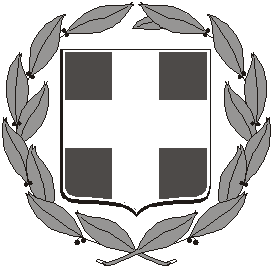 ΕΛΛΗΝΙΚΗ ΔΗΜΟΚΡΑΤΙΑ	ΟΡΘΗ ΕΠΑΝΑΛΗΗΕΙΣΑΓΓΕΛΙΑ ΠΡΩΤΟΔΙΚΩΝ                                                                                ΠΙΝΑΚΑΣ         Υπηρεσία Ειρηνοδικών και Πταισματοδίκου Ιωαννίνων μηνός Μαρτίου 2022  για τις κατ’ οίκον έρευνες.Από 01/03/2022 έως 05/03/2022, η Ειρήνη ΒΑΝΑ, Ειρηνοδίκης Ιωαννίνων, (Οπλ.Πουτέτση 2 Β, τηλ.γραφείου 2651088728, κιν.6977391273).Από 06/03/2022 έως 10/03/2022, η κ.Κων/να ΓΙΩΓΟΥ, Ειρηνοδίκης Ιωαννίνων (τηλ.γραφείου 2651024303 - 6947122686).Από 11/03/2022 έως 14/03/2022, ο κ.Δημήτριος ΣΤΑΣΙΝΟΥΛΑΣ, Ειρηνοδίκης Ιωαννίνων, (τηλ. γραφείου 2651088728, κιν.6972320583)Από 15/03/2022 έως 17/03/2022 η κ. Ευπραξία ΚΥΡΙΛΗ, Ειρηνοδίκης Ιωαννίνων (Αγρίνιο, τηλ. 2641026878, κινητό 6973219383).Από 18/03/2022 έως 20/03/2022, η κ.Σοφία ΔΕΡΒΕΝΤΖΑ, Πταισματοδίκης Ιωαννίνων,  (τηλ.2651088730, κιν.6944925597).Από 21/03/2022 έως 23/03/2022, η κ.Χάρις-Μυρτώ ΝΑΝΟΥ, Ειρηνοδίκης Ιωαννίνων ( τηλ. γραφείου 24303-74045, κινητό 6972644293).Από 24/03/2022 έως 28/03/2022 η κ.Παρασκευή ΠΙΣΜΙΧΟΥ, Ειρηνοδίκης Κόνιτσας, (τηλ.2651088728, κιν.6944344970).Από 29/03/2022 έως 31/03/2022, ο κ.Γεώργιος ΛΑΖΑΡΟΣ, Ειρηνοδίκης Ιωαννίνων, (Σούτσου 3, τηλ.οικίας 2651026315,  κιν.6946786951).       Σημειώνεται ότι οι ανωτέρω θα εκτελούν υπηρεσία παράλληλα με τον εκάστοτε Εισαγγελέα Υπηρεσία, o οποίος θα διενεργεί τις κατ’ οίκον έρευνες κατά τη διάρκεια της νύχτας σύμφωνα με το άρθρο 254 ΚΠΔ.Ο Εισαγγελέας Πρωτοδικών Ιωαννίνων